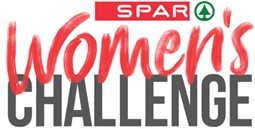 SPAR WOMANS CHALLENGE2023NEDBANK RUNNING CLUBATHLETESCURRICULUM VITAE: Tadu Teshome NarePERSONAL DETAILSFIRST NAME / SURNAME:	Tadu Teshome NareDATE OF BIRTH:		9 June 2001CLUB:			Nedbank Running ClubNATIONALITY:		EthiopiaEMAIL:			thomassw2002@yahoo.comCONTACT:		+251 97 538 1426PERSONAL BESTEvent		Result	Venue			Date800m		2:06.36	Assela (ETH)		20171500m		4:13.71	Stellenbosch (RSA)		2021One Mile		4:45.28	Cape Town (RSA)		202210,000m		32:50.9h	Hawassa (ETH)		202210km		31:28	Cape Town (RSA)		2021Half Marathon	1:06:13	København (DEN)		2022Marathon		2:17:36	Valencia (ESP)		2022PERSONAL PERFORMANCES 2023TCS London Marathon, London GBR, 2:21:31, 8thPERSONAL PERFORMANCES 2022Under Armour Mile, Green Point Stadium, Cape Town, 4:45.28, 3rd Ethiopian Championships, Hawassa ETH, 32:50, 10th Spar Ladies Grand Prix Series - Gqeberha, Gqeberha, 32:11, 2nd SPAR Grand Prix Durban, Durban, 31:50, 1st SPAR Grand Prix Mbombela, Mbombela, 32:43, 1st SPAR Grand Prix Tshwane, Tshwane, 32:44, 1st SPAR Grand Prix Joburg, Johannesburg, 33:33, 1st Nelson Mandela Bay Half Marathon, Gqeberha, 1:07:55, 3rd Copenhagen Half Marathon, København DEN, 1:06:13, 1st Riyadh Marathon, Riyadh KSA, 2:26:38, 1st Maraton Valencia Trinidad Alfonso EDP, Valencia	ESP, 2:17:36, 4thCURRICULUM VITAE: Selam Fente GebrePERSONAL DETAILSFIRST NAME / SURNAME:	Selam Fente GebreDATE OF BIRTH:		28 January 2003CLUB:			Nedbank Running ClubNATIONALITY:		EthiopiaEMAIL:			thomassw2002@yahoo.comCONTACT:		+251 97 538 1426PERSONAL BESTEvent		Result	Venue		DateOne Mile		4:58.62	Cape Town (RSA)		20225000 Metres	16:55.4h	Hawassa (ETH)		202210 Kilometres	32:17	Durban (RSA)		2022Half Marathon	1:09:40	Gqeberha (RSA)		2022Marathon		2:30:30	Daegu (KOR)		2023PERSONAL PERFORMANCES 2023Publix Atlanta Half Marathon, Atlanta, GA USA, 1:11:12, 3rd Daegu International Marathon, Daegu KOR, 2:30:30, 7th PERSONAL PERFORMANCES 2022Ethiopian Championships 5000m., Hawassa ETH, 16:55, 18th Under Armour Mile, Green Point Stadium, Cape Town RSA, 4:58.62, 8th Spar Ladies Grand Prix Series - Gqeberha, Gqeberha RSA, 32:23, 3rd SPAR Grand Prix Durban, Durban RSA, 32:17, 3rd 	SPAR Grand Prix Mbombela, Mbombela RSA, 33:12, 3rd Nelson Mandela Bay Half Marathon, Gqeberha RSA, 1:09:40, 5thSPAR Grand Prix Tshwane, Tshwane RSA, 33:08, 2nd SPAR Grand Prix Joburg, Johannesburg RSA, 34:13, 3rd PERSONAL PERFORMANCES 2021EDP Rock ‘n’ Roll Running Marathon Series Madrid, ESP 2:32:43, 3rdCURRICULUM VITAE: Patience MurowePERSONAL DETAILSFIRST NAME / SURNAME:	Patience MuroweDATE OF BIRTH:		28 Augustus 1988CLUB:			Nedbank Running ClubNATIONALITY:		ZimbabweEMAIL:			pgarauzive6@gmail.comCONTACT:		+263 77 915 1505PERSONAL BESTEvent		Result	Venue			Date10 km Road	34:04	Port Elizabeth (RSA)	201921 km Road	1:15:55	Harry Gwala		2016PERSONAL PERFORMANCES 2023Totalsports Two Oceans Half Marathon, Cape Town RSA, 1:19:24, 6th  PERSONAL PERFORMANCES 2022Spar Ladies Grand Prix Series Gqeberha RSA, 35:06SPAR Grand Prix Tshwane RSA, 36:25, 10th  		Totalsports Two Oceans Half Marathon, Cape Town RSA, 1:18:04, 9th PERSONAL PERFORMANCES 2021Nelson Mandela Bay Half Marathon, Port Elizabeth, 1:18:41, 20th  Spar Ladies Pietermaritzburg, 35:31, 8th Spar Ladies Cape Town, 34:31, 5th   Spar Ladies Durban, 34:47, 11th   Spar Ladies JHB, 36:03, 9th    Spar Ladies Pretoria, 36:29, 11th   Spar Ladies Port Elizabeth, 34:55, 9th   CURRICULUM VITAE: Kelly van VlietPERSONAL DETAILSFIRST NAME / SURNAME:	Kelly van VlietDATE OF BIRTH:		27 October 1987CLUB:			Nedbank Running ClubNATIONALITY:		South AfricanEMAIL:			kelbel99@gmail.com PERSONAL BEST TIMESDistance		Time	Venue			Date:10km		36:04	Port Elizabeth (RSA)	202215km		2:54:41	Cape Town (RSA)		2021Half Marathon	1:18:47	Port Elizabeth (RSA)	2021Marathon		2:54:41	Cape Town (RSA)		202150km		3:25:54	Port Elizabeth (RSA)	2021Best Performances 2023Totalsports Two Oceans Half Marathon, Cape Town RSA, 1:22:53, 8th Best Performances 2022Nedbank Runified 50km, 3:31:58, 8th Kariega Human Race 10km, 37:29Correctional Services Classic 10km, 36:08Spar Grand Prix Gqeberha 10km, 36:04Best Performances 2021Nedbank Runified 50km 3:25:54, 10th NMBM Legacy Series 1 Colchester, Port Elizabeth, 36:26, 3rd NMBM Legacy Series 2 Colchester, Port Elizabeth, 36:28, 1st Nelson Mandela Bay Half Marathon Port Elizabeth, 1:18:47Sanlam Cape Town Marathon, Cape Town RSA, 2:54:41Best Performances 2019Nelson Mandela Bay Northern Areas Legacy Project 15-Km, 58:08, 2nd Nelson Mandela Bay Half Marathon, Port Elizabeth, 1:21:56Petro SA Marathon, Mossel Bay, 3:00:41, 8th 